Feedback / KundenrückmeldungenDas vorliegende Formular dient zur Erfassung von Feedback und Kundenrückmeldungen an die SNZ 144 GR. Wir bitten um eine digitale Bearbeitung und Zustellung an: quality@144.gr.chWenn Sie einen Service von der SNZ 144 GR in Anspruch genommen haben, wie zufrieden waren Sie?sehr zufrieden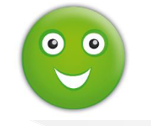 zufrieden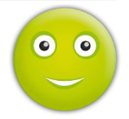 unzufrieden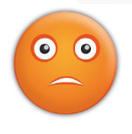 sehr unzufrieden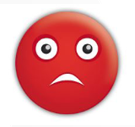 Was war positiv?Was war negativ?Gibt es etwas, was wir tun können um unsere Dienstleistung zu verbessern?Gibt es etwas was Sie uns noch mitteilen möchten?Waren sie…Waren sie… Anrufer/in Partnerorganisation Patient/in Andere:  Angehörige/rMöchten Sie kontaktiert werden? Ja, per Mail Ja, via Telefon unter der Nummer:  Nein